Matematika – IX. A(domácí činnost na den 10. 6. 2020)Téma:  Goniometrické funkce – úvod, goniometrická funkce sinusČíslo hodiny: 173Poslední kapitola, kterou budeme velmi stručně probírat, jsou goniometrické funkce.Jedná se o rozšiřující učivo, které je důležité zejména pro budoucí studenty na středních školách, kde se můžete s těmito funkcemi setkat již například ve fyzice prvního ročníku.Cílem je pouze Vás seznámit s těmito funkcemi a jejich základním využitím tak, abyste měli o daných funkcích aspoň nějaké povědomí. Velmi podrobně se dané téma probírá ve druhém a třetím ročníku na středních školách.Potřebovat budete tabulky a kalkulačku.Nebudeme se zabývat grafy.Stále připomínám, že nutnou podmínkou pro uzavření klasifikace je odevzdání sešitů s tématy výukových hodin. Zápisy mohou být vytisknuté, příklady k procvičení včetně příkladů řešených na online hodinách budou napsány vlastní rukou. Jste na to upozorňováni každou výukovou hodinu již několik týdnů.Zápis:Nejprve trochu opakování. Co už víte o pravoúhlém trojúhelníku? Popište strany pravoúhlého trojúhelníku. Co v každém pravoúhlém trojúhelníku platí?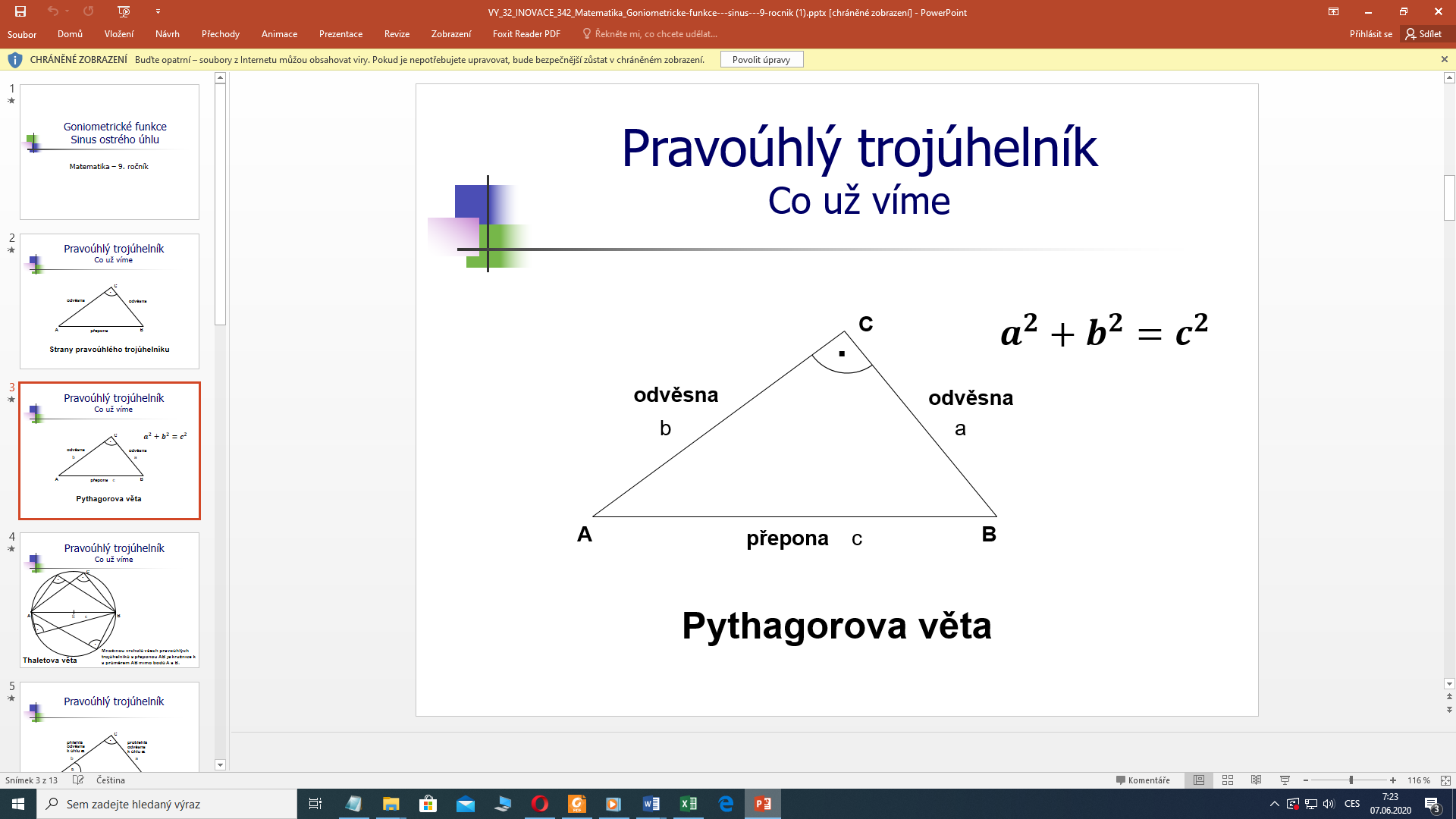 Nyní si zavedeme pojmy protilehlá a přilehlá odvěsna k zadanému úhlu. Opět si načrtni obrázek, ze kterého je snad vše jasné: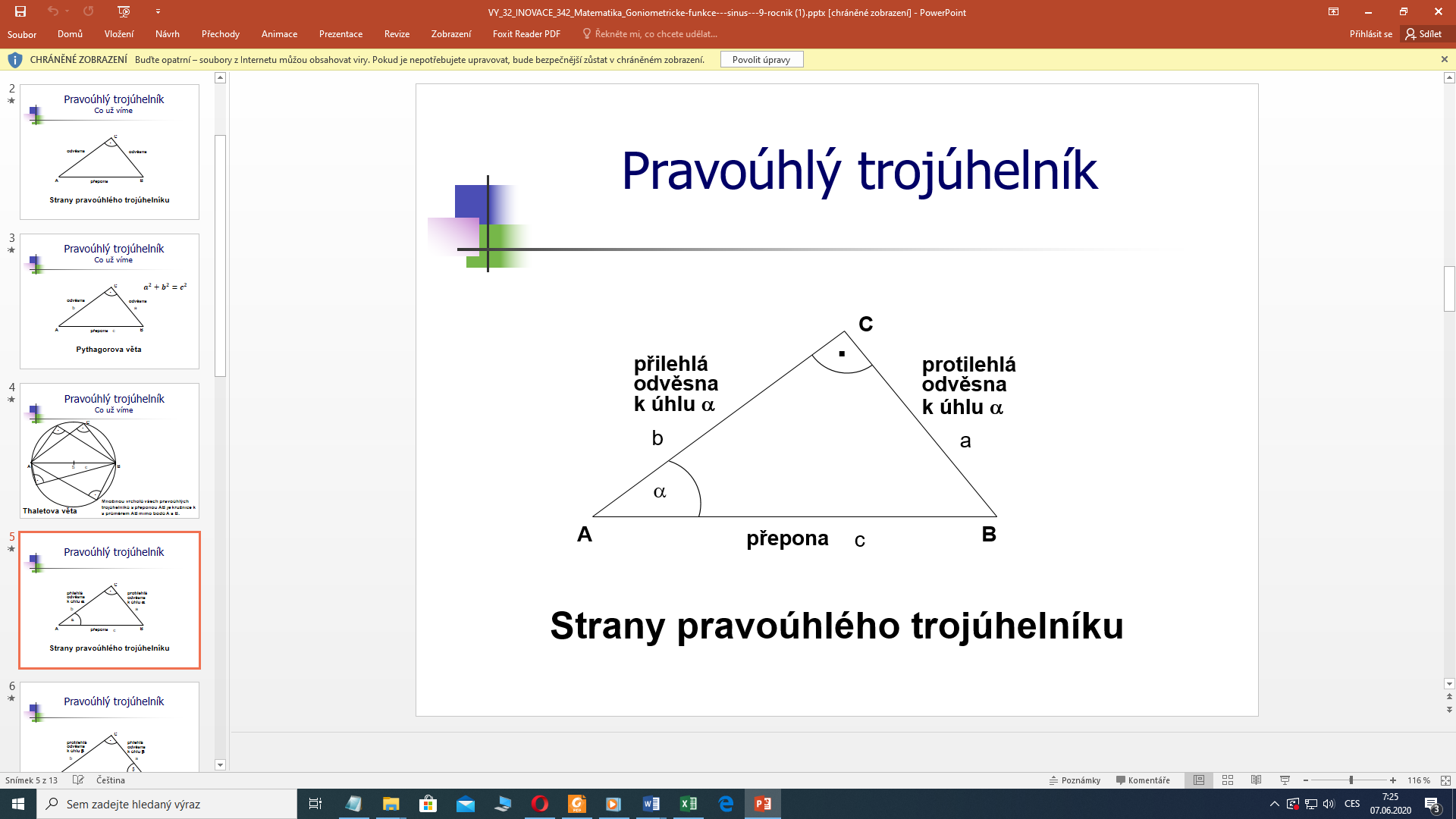 Zavedení funkce SINUS na základě podobnosti trojúhelníků: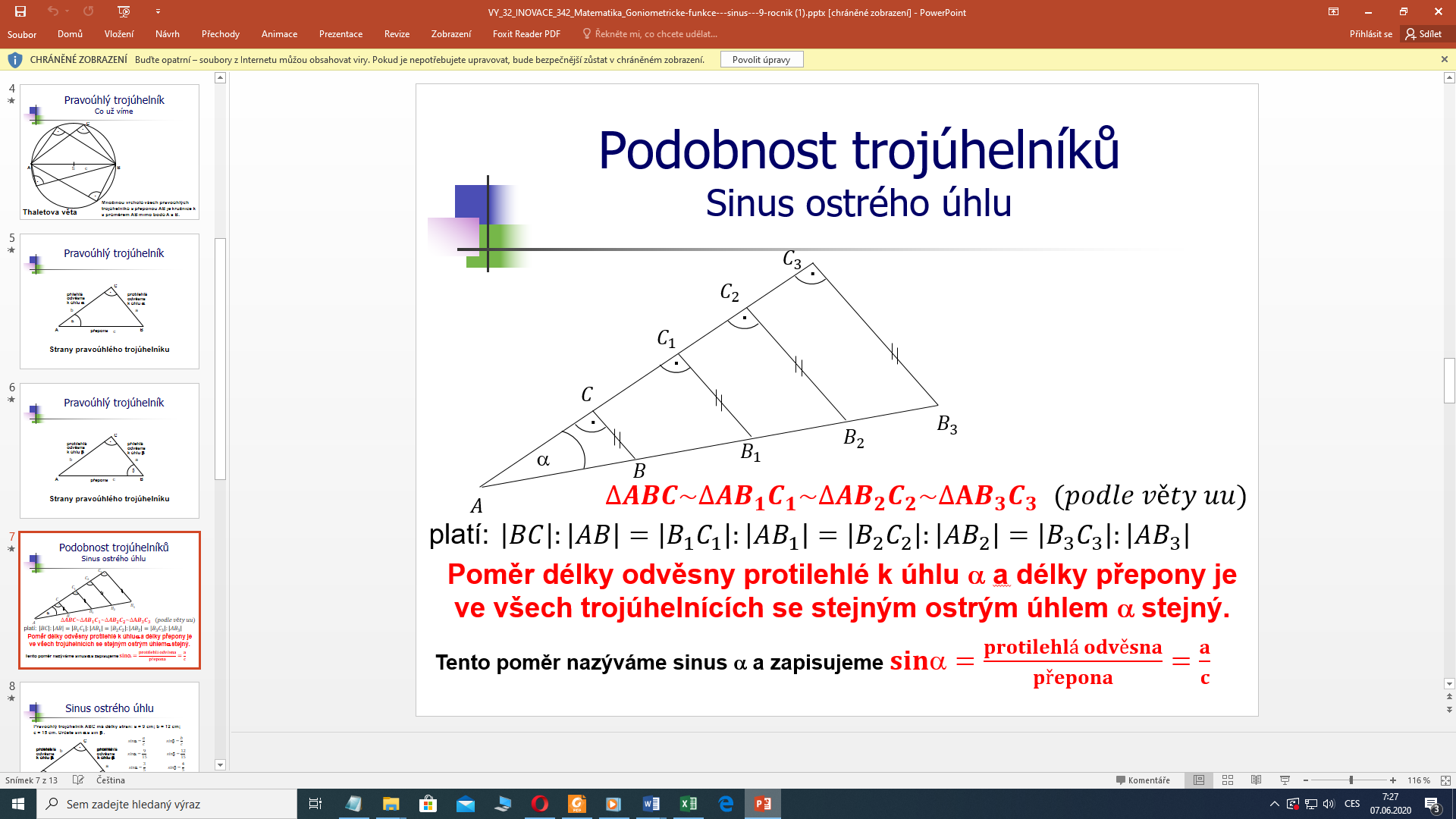 Na obrázku vidíme podobné pravoúhlé trojúhelníky se společným vrcholem  a společným vnitřním úhlem . Všechny trojúhelníky jsou si tedy podobné podle věty .Z hlediska podobnosti to dále znamená, že pro délky stran platí:Platí tedy, že poměr délky odvěsny protilehlé k úhlu  a délky přepony je ve všech trojúhelnících se stejným ostrým úhlem a stejný.Tento poměr nazýváme sinus  a zapisujeme: Zapamatuj si dále:Každému ostrému úhlu přísluší právě jedna hodnota sinus.Sinus ostrého úhlu je číslo, které je vždy větší než 0 a menší než 1, protože protilehlá odvěsna je vždy menší než přepona.Hodnotu vnitřního úhlu, která přísluší funkci sinus, najdeme v tabulkách. Níže je ukázka z tabulek (část strany 41):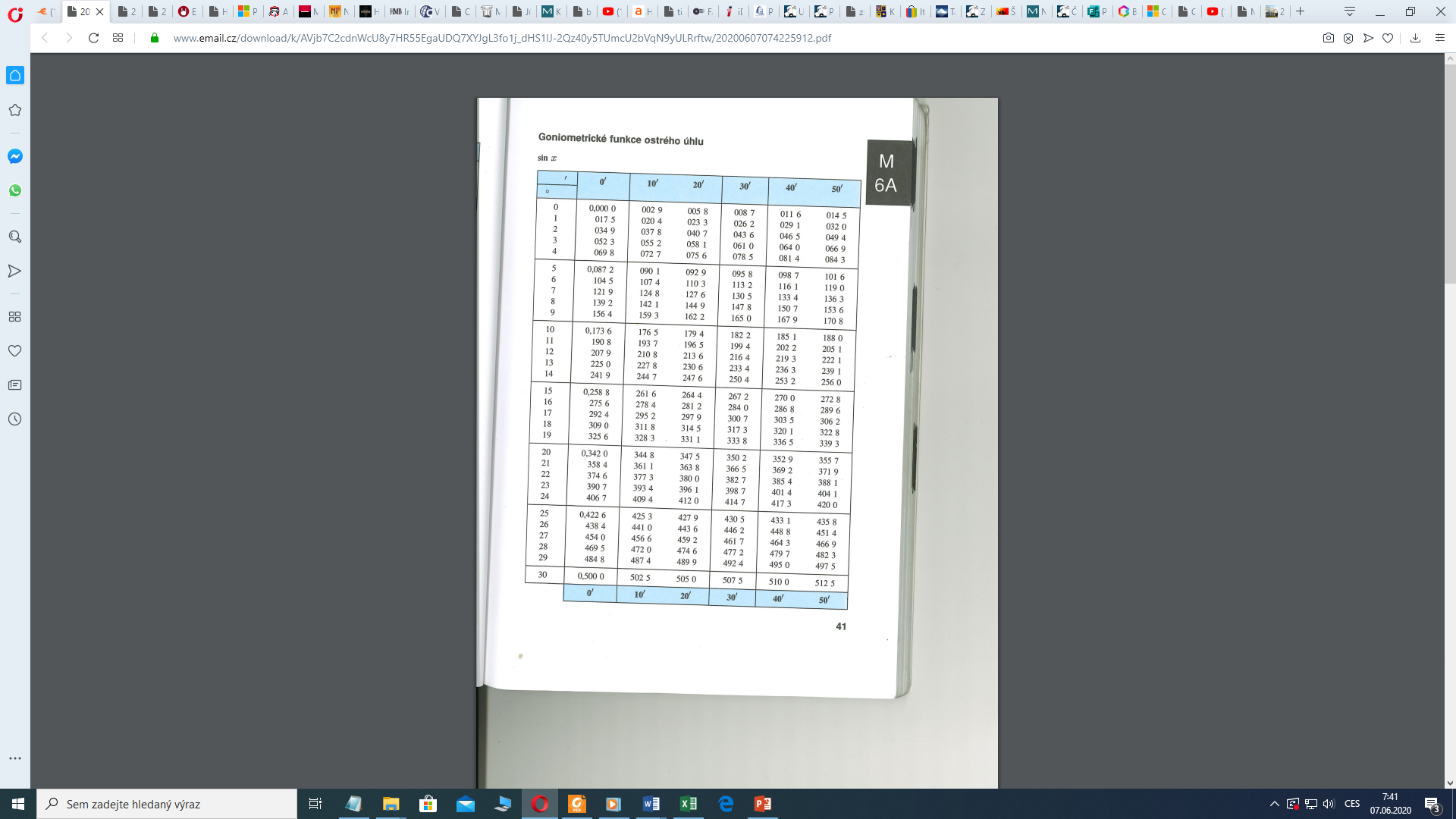 Z ukázky vidíme, že například  atd.Příklad č. 1:Pravoúhlý trojúhelník ABC má délky stran. Určete sin  a  . Z tabulek posléze určete hodnoty úhlů  a .Řešení: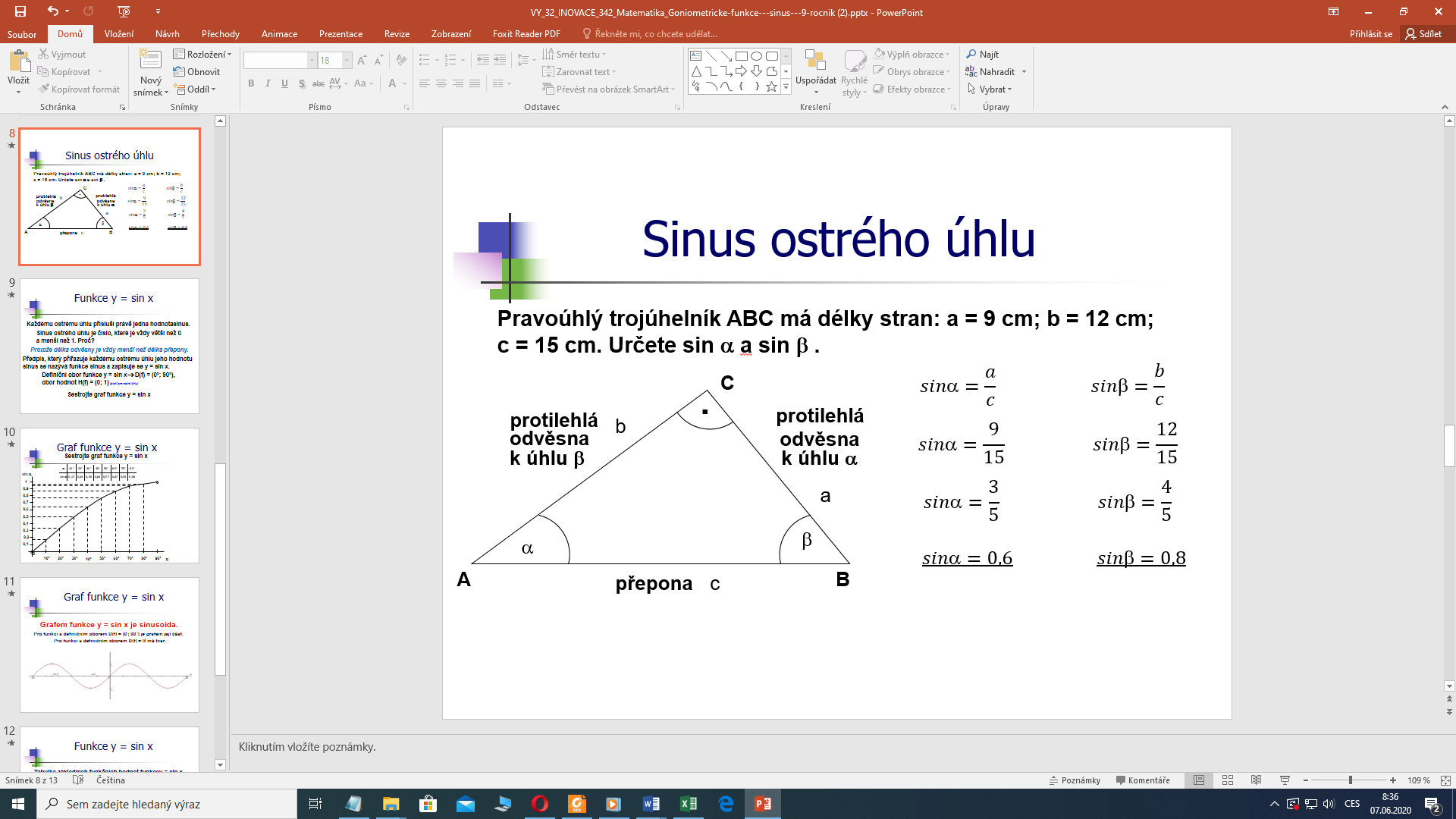 Z tabulek dále určíme hodnoty vnitřních úhlů .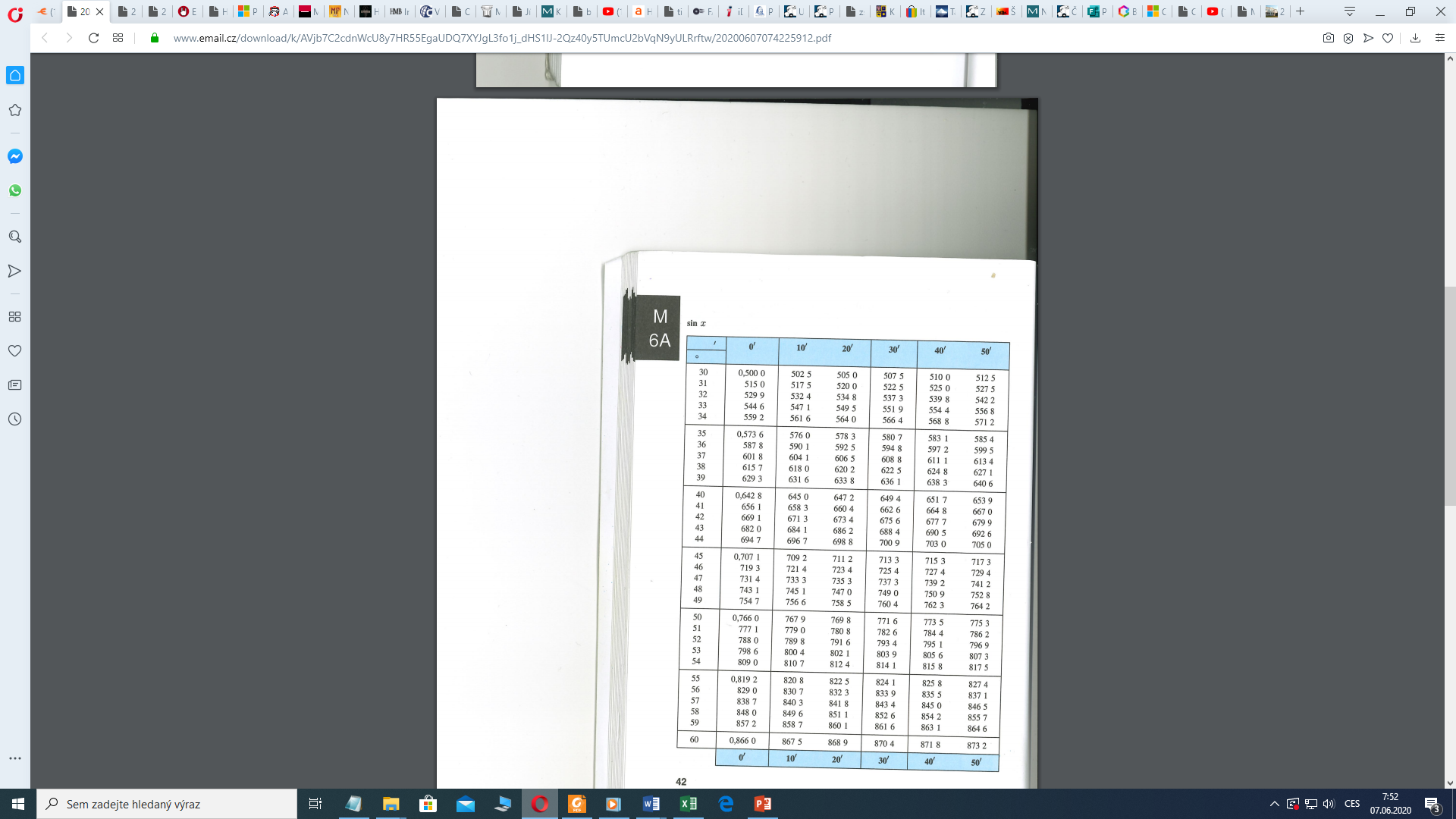 Příklady k procvičování:Příklad č. 1: Urči z tabulek a výsledky zapiš na čtyři desetinná místa:Příklad č. 2: Urči velikost úhlu , když:Příklad č. 3: Pravoúhlý trojúhelník ABC má délky stran. Pravý úhel je tedy u vrcholu . Určete sin  a  . Z tabulek posléze určete hodnoty úhlů  a .